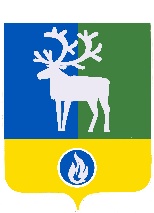 БЕЛОЯРСКИЙ РАЙОНХАНТЫ-МАНСИЙСКИЙ АВТОНОМНЫЙ ОКРУГ – ЮГРААДМИНИСТРАЦИЯ БЕЛОЯРСКОГО РАЙОНА ПРОЕКТПОСТАНОВЛЕНИЕот    ________   2024 года                                                                                      №  О внесении изменения в приложение к  постановлению администрации Белоярского района от  6 марта   2024 года № 160П о с т а н о в л я ю:  Внести в раздел 4 «Порядок организации деятельности комиссии» приложения 2«Положение о комиссии по предоставлению государственной поддержки сельскохозяйственного производства и деятельности по заготовке и переработке дикоросов»   к постановлению администрации Белоярского района от 6 марта   2024 года № 160 «О комиссии по  предоставлению государственной поддержки сельскохозяйственного производства и деятельности по заготовке и переработке дикоросов»   изменение, изложив пункт  4.3  в следующей редакции: «4.3. Заседания комиссии проводятся  в течение 5 (пяти) рабочих дней после окончания срока приема предложений (заявок) на получение субсидии».2. Опубликовать настоящее постановление в газете «Белоярские вести. Официальный выпуск».3. Настоящее постановление вступает в силу после его официального опубликования. 4. Контроль за выполнением постановления возложить на заместителя главы Белоярского района Ващука В.А.Глава Белоярского района                                                                                     С.П.Маненков